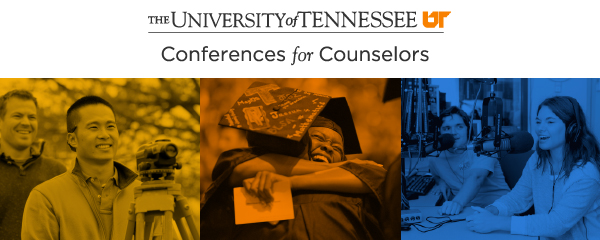 2016 Agenda8 a.m.				Registration/Breakfast			 9 a.m.				Welcome 9:15 a.m.	 UT Chattanooga Campus Presentation 10 a.m.			BREAK10:10 a.m.			UT Martin Presentation10:55 a.m.			UT Knoxville Campus Presentation11:40 a.m. 			Raffle Drawing/Thank You/Wrap-Up11:45 a.m.	 		Adjournment